Benedict School		August Booster 	с 21 по 27 августа 2016		Английский язык для школьников 8-16 лет в Зеленогорске	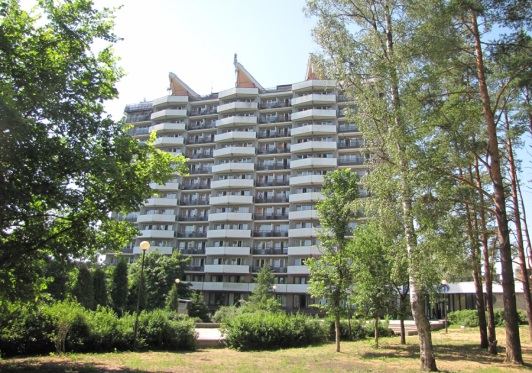 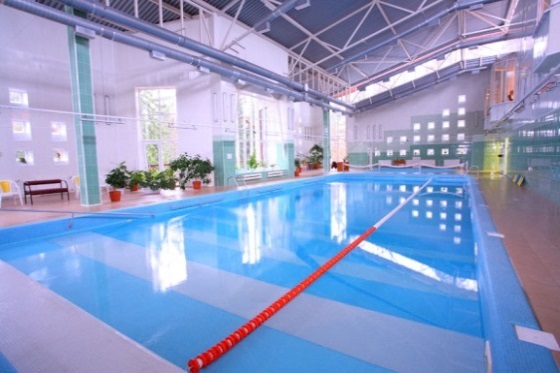 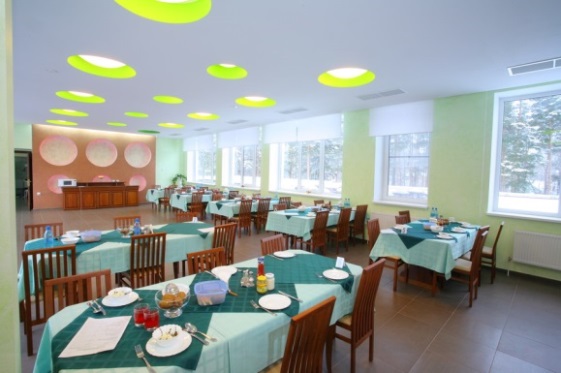 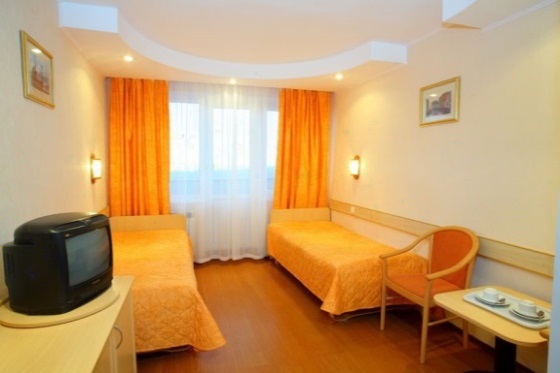 21 августа, воскресенье22 августа, понедельник23 августа, вторник24 августа, среда25 августа, четверг26 августа, пятница27 августа, суббота8.15	 подъем8.15 	подъем8.15 	подъем8.15 	подъем8.15 	подъем8.15 	подъем8.45	завтрак8.45	завтрак8.45	завтрак8.45	завтрак8.45	завтрак8.45	завтрак12.00сбор участников
ст.м. «Черная Речка»
в связи с дорожными работами место отправки и встречи детей может быть изменено9.30 – 12.30английский язык9.30 – 12.30английский язык9.30 – 10.30английский язык9.30 – 12.30английский язык9.30 – 12.30английский язык9.30 – 11.00английский язык13.00прибытие в санаторий, размещение в номерах12.30 – 13.30игры и развлечения на английском языке12.30 – 13.30игры и развлечения на английском языке11.00 – 13.30Зеленогорский парк культуры и отдыха12.30 – 13.30игры и развлечения на английском языке12.30 – 13.30игры и развлечения на английском языке11.00 – 12.30подведение итогов, выдача сертификатов14.30 	обед13.45 	обед13.45 	обед13.45 	обед13.45 	обед13.45 	обед13.00	отъезд15.00 – 16.30 тестирование, распределение по группам 14.30 – 15.30 	отдых14.30 – 15.30 	отдых14.30 – 15.30 	отдых14.30 – 15.30 	отдых14.30 – 15.30 	отдых14.00встреча с родителямист.м «Черная Речка»17.00 – 18.30игры и развлечения на английском языке16.00 – 17.0017.00 – 18.00бассейн
(по группам)15.30 – 16.30игры и развлечения на английском языке15.30 – 16.30игры и развлечения на английском языке16.00 – 17.0017.00 – 18.00бассейн
(по группам)15.30 – 16.30игры и развлечения на английском языке14.00встреча с родителямист.м «Черная Речка»17.00 – 18.30игры и развлечения на английском языке16.00 – 17.0017.00 – 18.00бассейн
(по группам)17.00 – 18.30игры и развлечения17.00 – 18.30игры и развлечения16.00 – 17.0017.00 – 18.00бассейн
(по группам)17.00 – 18.30игры и развлечения18.45 – 19.30 	ужин18.30 – 19.00 	ужин18.30 – 19.00 	ужин18.30 – 19.00 	ужин18.30 – 19.00 	ужин18.30 – 19.00 	ужинИгры и развлечения проводятся на открытом воздухе, если позволяет погода19.30 – 21.00вечер знакомств19.00 – 21.00вечерняя программа, викторины и конкурсы19.00 – 21.00вечерняя программа, кинофильм19.00 – 21.00вечерняя программа, викторины и конкурсы19.00 – 21.00вечерняя программа, кинофильм19.00 – 21.00вечерняя программа, дискотекаИгры и развлечения проводятся на открытом воздухе, если позволяет погода22.00 	отбой22.00 	отбой22.00 	отбой22.00 	отбой22.00 	отбой22.00 	отбойИгры и развлечения проводятся на открытом воздухе, если позволяет погода